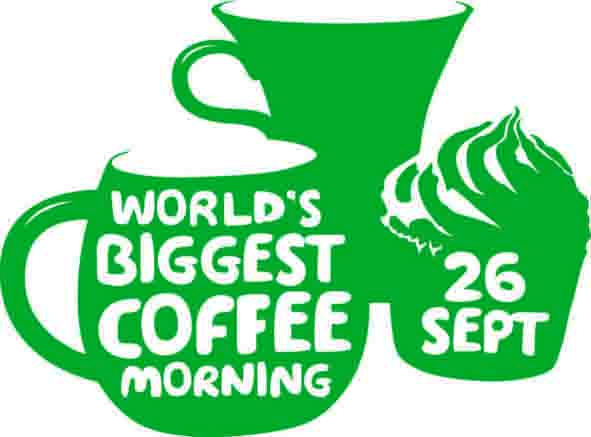 Make more of your Coffee Morning with Clothes Aid’s Bags of SupportAre you getting ready for Macmillan Cancer Support's biggest fundraising event of the year? People across the UK are busily requesting their free coffee morning kits and trialling recipes for delicious treats to complement a good cup of coffee because on the 26th September, Macmillan will host the World's Biggest Coffee Morning. Clothes Aid is Macmillan’s official clothing collection partner and has proudly raised over £500,000 from the great British public’s quality cast offs (and love the fact that charities benefit from what could otherwise end up in the bin). This coffee morning, Clothes Aid suggests an easy way to raise even more money to help make a difference to the lives of people affected by cancer. As well as bringing scrummy cakes and loose change to buy refreshments, they’d like you to ask your guests to clear out their wardrobes and bring a bag of unwanted clothing to your coffee morning event. You could even offer a prize for the most garish item donated! It’s that simple, all you need do is make prior arrangements for a Clothes Aid driver to collect from your venue and they’ll turn your donations into much needed funds for Macmillan. Since 1991, the World’s Biggest Coffee Morning has raised over £113 million for people affected by cancer.  This money is more crucial than ever as the number of people living with cancer in the UK is set to double from 2 million to 4 million by 2030. Macmillan provides practical, emotional, financial and medical support to people affect by cancer and their families so that no one has to face cancer alone. You can help.If you fancy being a hostess with the mostess and having your own coffee morning with family and friends, all you need to do is sign up at macmillan.org.uk/coffee, call 0845 602 1246 or text COFFEE to 88080 to get your free coffee morning kit today. Last year the event raised a record £20 million, let’s help make this year’s total even higher. Look out for the Macmillan coffee morning reminder flyer dropping through your letterbox along with a Macmillan collection bag throughout August. But don’t despair, if you can’t host a coffee morning or get to one near you, remember that you can still support Macmillan all year round with clothes donations through Clothes Aid. Here’s to a brew, cheers!For Clothes Aid press and collection enquiries, please contact:
Emma O’Leary on 020 7288 8528 or eo'leary@clothesaid.co.uk. For more information regarding collections, please call the Clothes Aid helpline on 020 7288 8545, specialcollections@clothesaid.co.uk or visit www.clothesaid.co.uk. Follow us on Twitter (@ClothesAid) and ‘like’ us on Facebook (Clothes Aid) to show your support to our UK partner charities. For more information about Macmillan Cancer Support, please contact:Alice Hajek, Assistant PR & Communications Officer, Macmillan Cancer SupportAhajek@macmillan.org.uk or telephone 0207 840 2191. Notes to Editor: Clothes Aid is a fully licensed fundraiser, compliant with all UK Charity Commission regulations concerning the collection and sale of used clothing. Founded in 1996, Clothes Aid is now one of the largest commercial clothing collection companies in the UK who pride themselves on being fully transparent and follows industry and sector Best Practice at all times. Clothes Aid is a social business that requires zero investment from charity partners with each charity receiving a contractually agreed percentage of profit, which resides between 84-95%, depending on each charity’s licences and collection overheads. The modest profit remaining is reinvested to aid growth to generate more funds for charities. Clothes Aid collection teams are fully uniformed, carry ID cards with fully branded livery and collects from over 45,000 households every week across the UK. Clothes Aid has raised over £8 million for some of the biggest UK charities, including NSPCC, Make-A-Wish Foundation UK, Macmillan Cancer Support, Children’s Hospice Association Scotland and other regional charities. Clothes Aid bags carry the ‘Give with Confidence’ tick of approval from the Fundraising Standards Board, a stamp of reassurance for members of the public thinking of donating to charity. Working closely with WRAP, Clothes Aid have signed up to a commitment to measure and report the environmental ‘footprint’ of clothing throughout its life, and to take action to reduce the impact by 2020. The Love Your Clothes branding forms part of this awareness campaign.About Macmillan Cancer SupportWhen you have cancer, you don’t just worry about what will happen to your body, you worry about what will happen to your life. Whether it’s concerns about who you can talk to, planning for the extra costs or what to do about work, at Macmillan we understand how a cancer diagnosis can take over everything.That’s why we’re here. We provide support that helps people take back control of their lives. But right now, we can’t reach everyone who needs us. We need your help to make sure that people affected by cancer get the support they need to face the toughest fight of their life. No one should face cancer alone, and with your support no one will. To get involved, call 0300 1000 200 today. And please remember, we’re here for you too. If you’d like support, information or just to chat, call us free on 0808 808 00 00 (Monday to Friday, 9am–8pm) or visit macmillan.org.ukClothes Aid has been the official clothes collection partner to Macmillan since 2012 and has raised over £500,000 since the beginning of the partnership. Macmillan is a registered charity in England & Wales (261017), Scotland (SC039907) and Isle of Man (604) via Macmillan Cancer Support Trading Ltd.